Key Dates Blue Shorts Film Festival 2022Brought to you by BANC & Mt Vic Flicks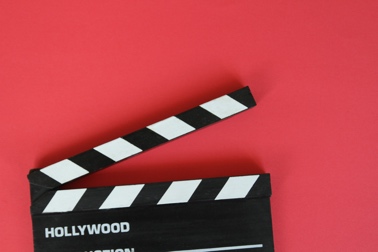 Film Festival Saturday 12th November Little Blue Shorts 3-4pm Under 12yearsBig Blue Shorts,  13years and over; Doors open 4.15, Screening 4.45pm-7.15pm Mt Vic Flicks, 2A Harley Avenue, Mt VictoriaJudging Sunday 18th Sept 9am-12pm Blackheath RSL Films due Sunday 11th Sept midnight to Film FreewayEntries accepted from Lapstone to LithgowCategories-Best Film 12 & under, Best Youth Film, 13-18, Peoples Choice Award x2, Best Comedy, Best Family Movie, Best Story, Best Animation, Best Music Video, Best Documentary, Best Cinematography, Best Sound, Best Edit, Best SFX, Best Art Film, best Actor, Best LGBTQI+ FilmFreeway – The Platform we use. 3 Steps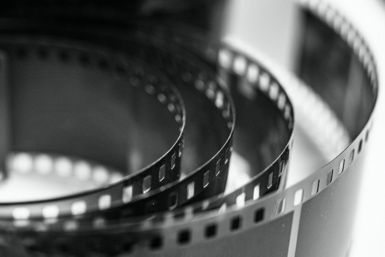 Film makers create their own account on FilmFreewayThey create a ‘project’ in FilmFreeway for their film and upload a copy as well as adding details about the filmThe film maker then submits the film to one or more festivals/competitions, such as Blue Shorts. Blue Shorts films are due Midnight Sunday 11th September. filmfreeway.com/BlueShortsFollow up by email to liz.barclay@banc.org.au to ensure that your film has been uploaded successfullyFilms must be under 6minutes, under 2minutes for under 12years and can be any genre. Be mindful that you cannot use music that is copyrighted.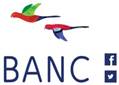 Blackheath Area Neighbourhood CentreGardiner Crescent, Blackheath NSW 278502 4787 7770 | www.banc.org.au